1/Indique s’il s’agit d’un sens propre ou figuré  :Demain, je partirai à la montagne. → ……………………………...fils a une montagne de livres.→ ……………………………...J’ai très mal au pieds.→ ……………………………………..Les pieds de la table sont cassés.→………………………………………………...De gros nuage se sont formés dans le ciel.→ ……………………………………….Le serveur a déposé un nuage de lait sur mon café.→ ……………………………..2/Indique à quel champ lexical appartient chaque liste puis écris en deux autres :  	                        → maquereaux– dorade—sardine-………………-…………….	                       →   ruisseau– mare – cascade– ……………………-…………….3/Classe les verbes en fonction du sens auquel ils se rapportent :fixer caresser– avaler- observer– écouter– renifler– manipuler– respirer– déguster– murmurer  Niveau: CM1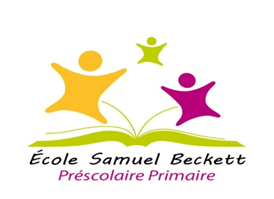 Nom et PrénomMatière: Vocabulaire...........................................................Professeur: KhouloudÉvaluationNote:      /10Le goût  La vue  L’odorat  Le toucher L’ouïe…………………..…………………..…………………..………………….…………………..…………………..………………….………………….…………………..…………………..………………….…………………..…………………..…………………..………………….…………………..…………………..…………………..…………………………………….